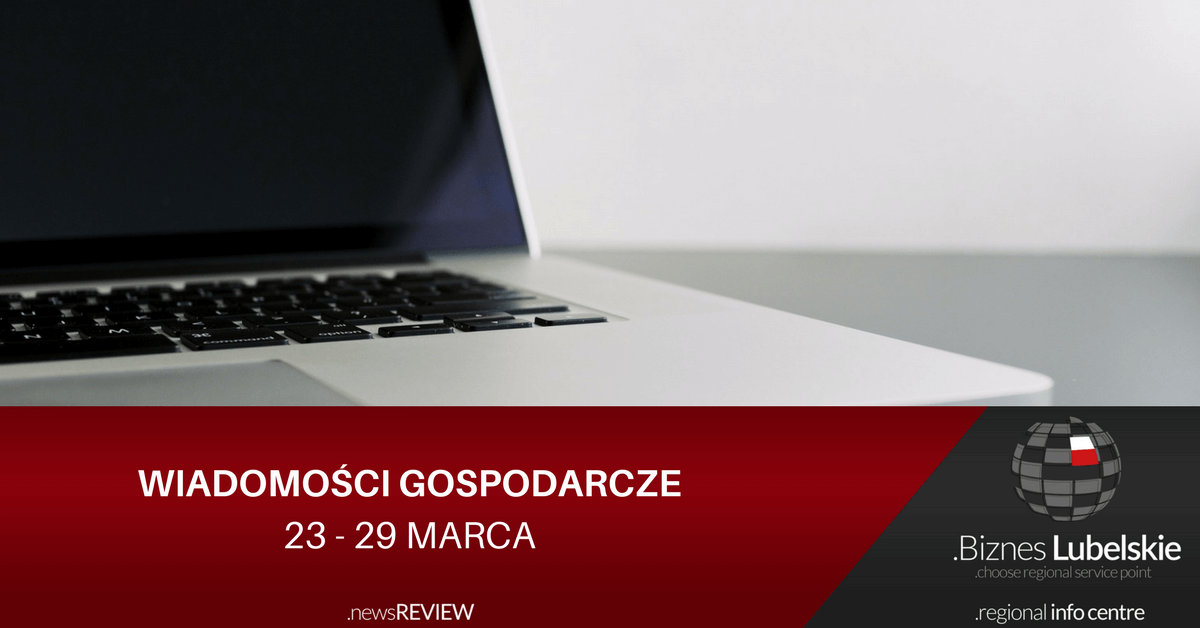 BIZNES LUBELSKIE W REGIONIE - JANÓW LUBELSKIOdkryj potencjał Janowa Lubelskiego - miasta pełnego uroku, które stawia na rozwój przedsiębiorczości i turystykiJanów Lubelski to miasto zorientowane na przedsiębiorczość. Przekonajcie się samiCo sprawia, że Janów Lubelskim jest idealnym miejscem nie tylko do życia, ale i prowadzenia własnego biznesu? Poznaj, dla których warto zainteresować się tym miejscem.Z czego słynie Janów Lubelski? Odkryj potencjał eksportowy miasta Planujesz krótki wypad na weekend? Poznaj piękne i ciekawe miejsca w Janowie Lubelskim Janów Lubelski ma do zaoferowania wiele wydarzeń kulturalnych i nie tylko. Przekonaj się Co warto jeszcze zobaczyć w Janowie Lubelskim? Jeśli szukasz ciekawych informacji turystycznych oraz nietuzinkowych obiektów, sprawdź, co ma do zaoferowaniaWIADOMOŚCI Lubelskie na największych światowych targach rynku nieruchomości MIPIM we Francji Lubelskie naładowane Dobrą EnergiąInwestujemy w ekologięNagrody dla ludzi teatruLublin miastem zrównoważonym  Kiermasz wielkanocny na placu Zamkowym w LublinieLublin, Radom i Starachowice będą współpracować w rozwoju motoryzacji i branży maszynoweNADCHODZĄCE WYDARZENIAKonferencja Wolves Summit  |​​​10-11 kwietnia|​​​ WarszawaSeminarium pt. #Africa (a variety of possibilities|​​​ 12 kwietnia| WrocławSeminarium „Struktura i potencjał sektora budowlanego w Gruzji”| 13 kwietnia|​ WarszawaTargi branży metalowej MIDEST | 27-30 marca 2018 |​ FrancjaMisja gospodarcza do Algierii​  |​​​  21-25 ​kwietnia |​​​ AlgieriaMisja gospodarcza do Indii | 22-25 maja | New DelhiMiędzynarodowe Targi Żywności Warsaw Food Expo 2018 | 24-26 maj| Nadarzynie k. WarszawyINWESTYCJE Nowy Jedwabny Szlak: Rozbudowa terminalu MałaszewiczeMiędzyrzec Podlaski: Powstanie Punkt Informacji Turystycznej  Lublin: Sortownia do obsługi przesyłek z Chin Lublin: Co powstanie w centrum miasta?Chełm: Ogłoszono przetarg na koncepcję programową S12 od Piask do DorohuskaOpole Lubelskie: Projekt „Centrum Edukacji i Rekreacji Przyrodniczej Puławy: Inwestycje w Grupie Azoty. Kończy się budowa linii produkcyjnej Lubelskie: Kolejny etap małej obwodnicy ŁukowaEKSPORTEksport polskiej żywności rośnie jak na drożdżachRośnie eksport przedsiębiorstw przemysłu kolejowegoW 2017 roku Polska miała rekordowo wysoki eksport mięsaSpadł eksport polskiego piwaEksport wołowiny w 2017 r. wzrósł o 9 proc.KONKURSY, NABORY, DOTACJETerminy naborów dla programów operacyjnych na 2018 r.Sprawdź terminy konkursów RPO WL na 2018 r.Szkolenia? Doradztwo? Sprawdź w Bazie Usług RozwojowychMiędzynarodowe zamówienia publiczne dostępne dla MSPGranty na dizajn dla branży meblarskiej od PARPMiędzynarodowe Agendy BadawczeAktualne nabory wniosków w programach Narodowego Centrum Badań i RozwojuSzkolenia biznesowe z Akademią PARPŹródło: http://invest.lubelskie.pl/pl 